Use your number bonds to 10, to add 3 numbers.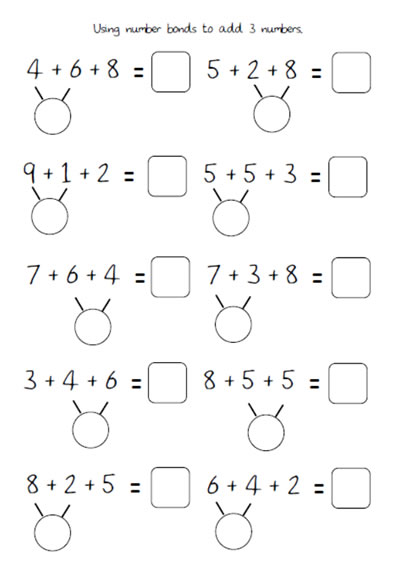 Now try these.9 + 1 + 5 =					7 + 3 + 5 = 6 + 1 + 4 =					2 + 5 + 8 =